Program Booklet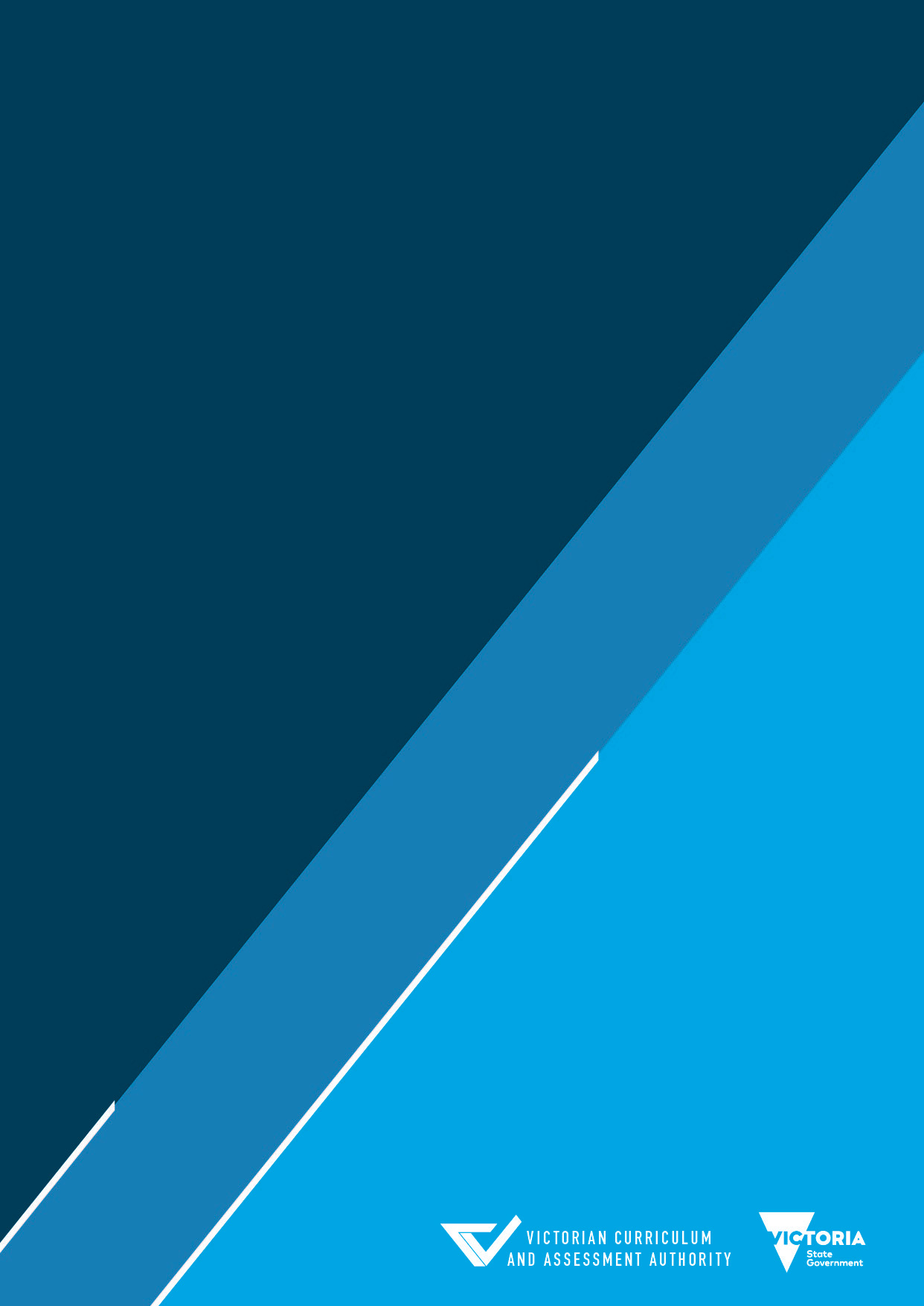 IncorporatingAHC20116 Certificate II in Agriculture (Release 5)AHC20416 Certificate II in Horticulture (Release 3)AHC21016 Certificate II in Conservation and
Land Management (Release 3)January 2020This program was first implemented
in January 2017Modification history Authorised and published by the Victorian Curriculum and Assessment Authority
Level 7, 2 Lonsdale Street
Melbourne VIC 3000ISBN: 978-1-74010-102-8 [email vcaa.media.publications@edumail.vic.gov.au for ISBN requests]© Victorian Curriculum and Assessment Authority 2020No part of this publication may be reproduced except as specified under the Copyright Act 1968 or by permission from the VCAA. Excepting third-party elements, schools may use this resource in accordance with the VCAA educational allowance. For more information go to https://www.vcaa.vic.edu.au/Footer/Pages/Copyright.aspx. The VCAA provides the only official, up-to-date versions of VCAA publications. Details of updates can be found on the VCAA website at www.vcaa.vic.edu.au.This publication may contain copyright material belonging to a third party. Every effort has been made to contact all copyright owners. If you believe that material in this publication is an infringement of your copyright, please email the Copyright Officer vcaa.copyright@edumail.vic.gov.auCopyright in materials appearing at any sites linked to this document rests with the copyright owner/s of those materials, subject to the Copyright Act. The VCAA recommends you refer to copyright statements at linked sites before using such materials.The VCAA logo is a registered trademark of the Victorian Curriculum and Assessment Authority.ContentsIntroduction	1Program development	1Program information	1Industry overview	1Training package	1Qualifications / packaging rules	2VCE VET Program details	3Aims	3Program structure	3VCE VET Credit 	3Nominal hour duration	4Duplication	4Sequence	4VCE VET Agriculture, Horticulture, Conservation and Land Management program structure	5AHC20116 Certificate II in Agriculture (Release 5)	5AHC20416 Certificate II in Horticulture (Release 3)	9AHC21016 Certificate II in Conservation and Land Management (Release 3)	11ATAR Contribution	13Structured workplace learning	13SWL Recognition	13Work health and safety	14Additional information	15Pathways	16Appendix – Sample programs	17AHC20116 Certificate II in Agriculture (Release 5)	17AHC20416 Certificate II in Horticulture (Release 3)	18AHC21016 Certificate II in Conservation and Land Management (Release 3)	19IntroductionVCE VET programs are vocational training programs approved by the Victorian Curriculum and Assessment Authority (VCAA). VCE VET programs lead to nationally recognised qualifications, thereby offering students the opportunity to gain both the VCE and a nationally portable vocational education and training (VET) certificate. VCE VET programs:are fully recognised within the Units 1 to 4 structure of the Victorian Certificate of Education (VCE) and therefore may contribute towards satisfactory completion of the VCE. VCE VET units have equal status with other VCE studiesmay contribute to the satisfactory completion of the Victorian Certificate of Applied Learning (VCAL)function within the National Training Framework.Program development	This iteration of the VCE VET Agriculture, Horticulture, Conservation and Land Management program was implemented in 2017. It must be used in conjunction with the AHC Agriculture, Horticulture, Conservation and Land Management Training Package (Release 4.0) qualifications AHC20116 Certificate II in Agriculture (Release 5), AHC20416 Certificate II in Horticulture (Release 3) and AHC21016 Certificate II in Conservation and Land Management (Release 3). This program replaces the VCE VET Agriculture, Horticulture, Conservation and Land Management program published in January 2019 and all subsequent program summaries. This revision to the VCE VET Agriculture, Horticulture, Conservation and Land Management program is a consequence of the revision to AHC Agriculture, Horticulture, Conservation and Land Management Training Package. The VCE VET Agriculture, Horticulture, Conservation and Land Management program provides students with the knowledge and skills to enhance their employment prospects in the agriculture, horticulture, conservation and land management industries.Program informationThis program booklet must be read in conjunction with the VCE VET Program Guide and the nationally endorsed AHC Agriculture, Horticulture, Conservation and Land Management Training Package.Industry overviewTraining packageThe agriculture industry is made up of many different sectors, including for example: Arboriculture, Beekeeping, Beef, Crops, Dairy, Goats, Grains, Horses, Irrigation, Permaculture, Pest Management, Pigs, Poultry, Rural Merchandising and Sheep and WoolAgriculture and Agribusiness are diverse sectors including both plant and animal based production systems along with supporting Agribusiness enterprises that supply agriculture goods and services. Job roles within the sector range from farmhands, farm business managers and include numerous agricultural service roles. This sector is a leader in the uptake of technology including the use of Geographical Information Systems (GIS) and Geographical Positioning Systems (GPS).The horticulture, conservation and land management industries are made up of many different sectors, including for example: Viticulture, Floriculture, Landscaping, Nursery, Parks and Gardens, Lands, Parks and Wildlife, Turf Management, Pest Management, Permaculture, Irrigation, Weed Management, Seed Testing, Production and Processing, Composting, Community Coordination, Natural Area Restoration and Indigenous Land Management.Production Horticulture is a very diverse industry which involves growing and harvesting fruit or vegetables. Production Horticulture businesses produce fresh and dried fruit and vegetables for local markets, processing and exporting. The range of produce is vast and could include many varieties of different fruits, nuts and vegetables. Many production horticulture businesses operate as farms growing vegetables, while others are based on extensive orchards. Some businesses are intensive and grow fruit, vegetables and mushrooms in controlled environments.Lands, parks and wildlife officers, rangers and managers are involved in the management and maintenance of areas of native and cultural significance. They may be employed by government or non-government organisations. Roles will generally involve a mixture of conservation and restoration tasks as well as tourism, education, construction and pest management.Qualifications / packaging rulesAHC20116 Certificate II in Agriculture (Release 5)Students must achieve eighteen units of competency to gain AHC20116 Certificate II in Agriculture, including:three core units of competency fifteen elective units of competency, of whicha minimum of seven units must be selected from Group A the remaining electives may be drawn from Group A, B or Ca maximum of three units may be selected from Group C.This qualification provides an entry level occupational outcome in agriculture. Pathways may include employment into roles such as assistant animal attendant/stockperson, assistant farm or station hand, assistant farm or station worker.For further information, visit <training.gov.au/Training/Details/AHC20116>.AHC20416 Certificate II in Horticulture (Release 3)Students must achieve fifteen units of competency to gain AHC20416 Certificate II in Horticulture, including:five core units of competency ten elective units of competency, of whicha maximum of two units may be selected from Group B.This qualification underpins a range of work functions and job roles that can lead to a horticultural trade qualification. Pathways may include employment into roles such as nursery worker, assistant landscaper, assistant parks or gardens worker.For further information, visit <training.gov.au/Training/Details/AHC20416>.AHC21016 Certificate II in Conservation and Land Management (Release 3)Students must achieve fifteen units of competency to gain AHC21016 Certificate II in Conservation and Land Management, including:two core units of competency thirteen elective units of competency, of whicha minimum of four units must be selected from Group A the remaining electives may be drawn from Group A, B or Ca maximum of two units may be selected from Group C.This qualification provides an occupational outcome in conservation and land management. The qualification enables individuals to select an Indigenous land management, conservation earthworks, lands, parks and wildlife or natural area management context as a job focus or a mix of these. Pathways may include employment into roles such as assistant land management officer, assistant conservation worker, assistant parks and wildlife officer.For further information, visit <training.gov.au/Training/Details/AHC21016>.VCE VET Program detailsAimsThe VCE VET Agriculture, Horticulture, Conservation and Land Management program aims to:provide participants with the knowledge, skills, and competency that will enhance their training and employment prospects in the agriculture, horticulture, conservation and land management industriesenable participants to gain a recognised credential and to make an informed choice of vocation or career path.Program structureThe VCE VET Agriculture, Horticulture, Conservation and Land Management program comprises three certificates II with VCE VET credit at Units 1 to 4 level. Certificates II are typically completed over two years.The identified units of competency in the VCE VET Agriculture, Horticulture, Conservation and Land Management program have been selected for recognition purposes and may vary from the qualification packaging rules.VCE VET Credit Students undertaking the VCE VET Agriculture, Horticulture, Conservation and Land Management program are eligible for up to six VCE VET units on their VCE or VCAL statement of results: four VCE VET Units at Units 1 and 2 levela VCE VET Units 3 and 4 sequence.VCE VET credit will accrue in the following order: Units 1, 2, 3, 4, 1 and 2. These units of credit may be accumulated over more than one year.Nominal hour durationNominal hours represent the supervised structured learning and assessment activities required to sufficiently address the content of each unit of competency.Nominal hours are used to determine credit into the VCE or VCAL for VET units of competency.DuplicationWhen a VCE VET program significantly duplicates other VCE studies or VET training in a student’s program, a reduced VCE VET unit entitlement may apply. Credit towards the VCAL may also be reduced due to duplication.No significant duplication has been identified between the VCE VET Agriculture, Horticulture, Conservation and Land Management program and other VCE studies.Dual EnrolmentsWhere students undertake multiple qualifications within the VCE VET Agriculture, Horticulture, Conservation and Land Management program, care must be taken to ensure students enroll in all the units of competency only once. Credit for a unit of competency can only be counted once towards the VCE or VCAL.SequenceCertain units of competency will complement each other, lending to coordinated delivery that minimises content overlap. Units of competency have guidelines on the different situations and delivery contexts, and a range of delivery sequences are possible. The intention of VCE VET programs is to provide students with a qualification that meets industry expectations. The strong advice and assumption of industry bodies is that the quality of the qualification is compromised when foundation training is neglected.The sequencing of units of competency is determined by the registered training organisation, teacher or trainer; however, it is anticipated that a number of the core units of competency will be undertaken in the first year of the program.It should be noted that a student needs to be undertaking or have completed AHCWHS201 Participate in work health and safety processes prior to them engaging in Structured Workplace Learning (SWL) aligned to this program.VCE VET Agriculture, Horticulture, Conservation and Land Management program structureAHC20116 Certificate II in Agriculture (Release 5)Notes*	these units have prerequisite units of competencyAHC20416 Certificate II in Horticulture (Release 3)AHC21016 Certificate II in Conservation and Land Management (Release 3)ATAR ContributionThe VCE VET Agriculture, Horticulture, Conservation and Land Management program does not offer scored assessment. A student who achieves a Units 3 and 4 sequence may be eligible for an increment towards their ATAR.The increment is awarded by the Victorian Tertiary Admissions Centre (VTAC). Further information can be found on the VTAC website: study rules: <www.vtac.edu.au/results-offers/atar-explained/study-rules>study groupings: <www.vtac.edu.au/results-offers/atar-explained/study-groupings>.Increments for VCE VET programs will be calculated using 10% of the lowest study score of the primary four. Structured workplace learningThe VCAA has determined that Structured Workplace Learning (SWL) is an appropriate and valuable component of all VCE VET programs. SWL involves on-the-job training in which students are required to master a designated set of skills and competencies related to VCE VET programs.SWL complements the training undertaken at the school/RTO. It provides the context for:enhancement of skills developmentpractical application of industry knowledgeassessment of units of competency, as determined by the RTOincreased employment opportunities.The VCAA strongly recommends that students undertake a minimum of 80 hours of SWL for the VCE VET Agriculture, Horticulture, Conservation and Land Management program. SWL should be spread across the duration of the training program. Further details regarding SWL, the SWL Portal and the Department of Education and Training SWL Manual is available on online: <www.education.vic.gov.au/school/teachers/teachingresources/careers/work/Pages/structuredlearning.aspx>.The SWL Manual outlines roles and responsibilities of the student, parent, employer and principal; procedures and guidelines for placing students in the workplace; and relevant policy and legislation. The manual also has a link to Ministerial Order 55 and the SWL Arrangement form.SWL RecognitionStructured Workplace Learning (SWL) recognition involves the development and maintenance of the Workplace Learning Record (WLR) by the student. The work placement must be in an industry area aligned to the VET certificate drawn from the VCE VET Agriculture, Horticulture, Conservation and Land Management program. The completion of the WLR is a requirement for recognition by the VCAA for VCE and VCAL credit. The VCE VET Agriculture, Horticulture, Conservation and Land Management program offers SWL recognition. Further details are available at: <www.vcaa.vic.edu.au/curriculum/vet/swl-vet/Pages/SWL-recognition.aspx>.Work health and safetySchools/RTOs must ensure that Work Health and Safety (WHS) issues are fully addressed in the training program.The principal is responsible for ensuring the school meets its responsibilities for students in SWL arrangements.Where the student will be employed under an SWL arrangement, the principal must be satisfied that the student is undertaking training in the WHS unit of competency before the arrangement can be entered into.Students must be informed of the significance of work-related hazards. They must understand the need for, and the nature of, workplace risk controls such as safe working procedures and the use of personal protective clothing and equipment.Schools must also be satisfied, through their review of the acknowledgment provided by employers on the SWL Arrangement form, that the workplace in question and the activities proposed will not expose a student to risk during their structured work placement.Employers must view their duty of care towards students as essentially no different from that owed to their employees. They must understand that students cannot be expected to possess the judgment or maturity to undertake any task that presents potential risk. This means that no student may be exposed at any time to dangerous plant machinery, equipment, substances, work environments or work practices.On the first morning of their placement, students should be introduced to their supervisor and provided with a formal induction to the workplace. This will include first aid, emergency and incident reporting arrangements.The student should be given an orientation tour of the workplace and any excluded areas or activities should be pointed out. Students should be instructed to report without delay anything they feel may be unsafe. They should be encouraged to ask for help or further instruction if they are not sure of the correct way to carry out any task.Close supervision of students undertaking SWL is essential. Supervisors nominated by the employer must understand all requirements for safely managing the student’s activities. Supervisors must understand that a student may not fully grasp information or instructions the first time they are told. They should encourage students to ask for help if they have forgotten or if they experience difficulty in putting information into practice.The WorkSafe Victoria website makes available useful resources: <www.worksafe.vic.gov.au>.Operate Quad Bikes – Safety AdviceThe following Health and Safety advice listed below from <www.training.gov.au/Home/Tga> outlines the requirements for any students undertaking Operate quad bikes:no riders under the age of 16helmets must be worn at all timesthere is to be no passengers or towingriders must not be under the influence of any alcohol, drugs, or any medication that may impair judgement.The following Health and Safety advice listed below from <www.vicroads.vic.gov.au> outlines the requirements for any students riding quad bikes:quad bikes should not be used on public roads, even for short periods. If they are to be used on public roads, the bikes must be registered, the driver must be at least 18 years of age and be the holder of an appropriate car licence, and specific travel restrictions apply. A learner permit holder is not permitted to drive a Type 1 special work vehicle (SWV1 body type). See VicRoads for more information: <www.vicroads.vic.gov.au/registration/new-registration/register-non-compliant-vehicles/special-work-vehicles>.Although rollover protection is not a legal requirement there is a clear community expectation that equipment used in training conform to contemporary safety standards, and the Department could find it difficult to demonstrate due diligence under the Occupational Health and Safety Act 2004 if the equipment does not meet these standards. It is recommended that this be a standard requirement for suppliers of the equipment unless there are valid reasons to the contrary. WorkSafe Victoria has published a handbook on quad bikes which is available at: <www.worksafe.vic.gov.au/resources/quad-bikes-farms-handbook-workplaces>.Another publication which provides appropriate advice is at: <hondaworkrange.com.au/safety>.Additional informationFor updates or information relating to this program refer to:the VCE VET Agriculture, Horticulture, Conservation and Land Management program web page: <www.vcaa.vic.edu.au/curriculum/vet/vce-vet-programs/Pages/agrhorconlm.aspx>the VCAA Bulletin: <www.vcaa.vic.edu.au/news-and-events/bulletins-and-updates/bulletin/Pages/index.aspx>the Get VET web page for videos, success stories, flowcharts and posters designed to support teachers in engaging, informing and inspiring students and parents about VET Delivered to Secondary Students: <www.vcaa.vic.edu.au/getvet>.PathwaysThe VCE VET Agriculture, Horticulture, Conservation and Land Management program opens up many different training and employment pathways. The VCAA recommends study at the lower levels to develop industry foundation skills before moving to higher level qualifications.Appendix – Sample programs AHC20116 Certificate II in Agriculture (Release 5)AHC20416 Certificate II in Horticulture (Release 3)AHC21016 Certificate II in Conservation and Land Management (Release 3)VersionStatusRelease DateComments4.0CurrentJanuary 2020New release of AHC Agriculture, Horticulture, Conservation and Land Management Training Package Version 4.0. Electives updated in AHC20116 and AHC204163.0SupersededJanuary 2019New release of AHC Agriculture, Horticulture, Conservation and Land Management Training Package Version 3.0. Electives updated2.0SupersededJanuary 2018Updated program information and advice 1.0SupersededJanuary 2017Original ProgramContact us if you need this information in an accessible format - for example, large print or audio.Telephone (03) 9032 1635 or email vcaa.media.publications@edumail.vic.gov.auCodeUnit TitleNominal
 HoursUnits 1 to 4Units 1 to 4Units 1 to 4Compulsory units:Compulsory units:Compulsory units:AHCWHS201Participate in work health and safety processes20AHCWRK204Work effectively in the industry20AHCWRK209Participate in environmentally sustainable work practices20Subtotal:Subtotal:60Elective units: Select a minimum of 15 electives with a minimum of 300 hours.Elective units: Select a minimum of 15 electives with a minimum of 300 hours.Elective units: Select a minimum of 15 electives with a minimum of 300 hours.Elective Group A:Elective Group A:Elective Group A:BiosecurityBiosecurityBiosecurityAHCBIO201Inspect and clean machinery for plant, animal and soil material20AHCBIO202Follow site quarantine procedures20Broadacre croppingBroadacre croppingBroadacre croppingAHCBAC201Assist agricultural crop establishment60AHCBAC202Assist agricultural crop maintenance40AHCBAC203Assist agricultural crop harvesting60ChemicalsChemicalsChemicalsAHCCHM201Apply chemicals under supervision30First aidFirst aidFirst aidHLTAID002Provide basic emergency life support8InfrastructureInfrastructureInfrastructureAHCINF201Carry out basic electric fencing operations40AHCINF202Install, maintain and repair farm fencing30AHCINF203Maintain properties and structures30AHCINF204Fabricate and repair metal or plastic structures60IrrigationIrrigationIrrigationAHCIRG220Assist with surface irrigation operations30AHCIRG221Assist with pressurised irrigation operations40LivestockLivestockLivestockAHCLSK202Care for health and welfare of livestock40AHCLSK203Carry out birthing duties40AHCLSK204Carry out regular livestock observation40AHCLSK205Handle livestock using basic techniques30AHCLSK206Identify and mark livestock20AHCLSK207Load and unload livestock20AHCLSK208Monitor livestock to parturition30AHCLSK209Monitor water supplies20AHCLSK210Muster and move livestock25AHCLSK211Provide feed for livestock30Machinery operation and maintenanceMachinery operation and maintenanceMachinery operation and maintenanceAHCMOM202Operate tractors40AHCMOM203Operate basic machinery and equipment20AHCMOM204Undertake operational maintenance of machinery30AHCMOM217Operate quad bikes60Pest managementPest managementPest managementAHCPMG201Treat weeds40AHCPMG202Treat plant pests, diseases and disorders30Tools and equipmentTools and equipmentTools and equipmentMEM18001Use hand tools20MEM18002Use power tools/hand held operations20WorkWorkWorkAHCWRK201Observe and report on weather25AHCWRK205Participate in workplace communications30AHCWRK206Observe enterprise quality assurance procedures30AHCWRK207Collect and record production data30TLID1001Shift materials safely using manual handling methods20Elective Group B:Elective Group B:Elective Group B:Artificial inseminationArtificial inseminationArtificial inseminationAHCAIS201Assist with artificial insemination procedures20BeekeepingBeekeepingBeekeepingAHCBEK206Assemble and maintain beekeeping components25AHCBEK205Prepare and use a bee smoker10Broadacre croppingBroadacre croppingBroadacre croppingAHCBAC204Prepare grain storages40DairyDairyDairyAHCDRY201Milk livestock30DrainageDrainageDrainageAHCDRG201Maintain drainage systems20Horse breedingHorse breedingHorse breedingACMHBR201*Check and treat horses40ACMEQU202*Handle horses safely100ACMHBR203*Provide daily care for horses40ACMEQU205Apply knowledge of horse behaviour60IrrigationIrrigationIrrigationAHCIRG219Assist with low volume irrigation operations40LivestockLivestockLivestockAHCLSK201Assist with feeding in a production system40AHCLSK213Clean out production sheds20AHCLSK214Maintain production growing environments30AHCLSK215Carry out alpaca handling and husbandry operations30Pork productionPork productionPork productionAHCPRK201Care for health and welfare of pigs40AHCPRK203Move and handle pigs40AHCPRK204Care for weaner pigs40PoultryPoultryPoultryAHCPLY201Collect store and handle eggs from breeder flocks20AHCPLY202Maintain health and welfare of poultry40AHCPLY203Set up shed for placement of day-old chickens10AHCPLY204Collect and pack eggs for human consumption20AHCPLY205Grade and pack eggs for human consumption20Production horticultureProduction horticultureProduction horticultureAHCPHT201Plant horticultural crops25AHCPHT202Carry out canopy maintenance25AHCPHT205Carry out postharvest operations25AHCPHT214Support horticultural crop harvesting25ShearingShearingShearingAHCSHG201Crutch sheep40AHCSHG202Assist in preparing for shearing and crutching20AHCSHG205Grind combs and cutters for machine shearing20AHCSHG206Prepare handpiece and downtube for machine shearing20AHCSHG209Support alpaca shearing operations20Soil and water conservationSoil and water conservationSoil and water conservationAHCSAW201Conduct erosion and sediment control activities40Soils and mediaSoils and mediaSoils and mediaAHCSOL202Assist with soil or growing media sampling and testing30Pests ManagementPests ManagementPests ManagementAHCPMG309Apply pest animal control techniques60WaterWaterWaterAHCWAT201Set up, operate and maintain water delivery systems for compost40WoolWoolWoolAHCWOL201Pen sheep10AHCWOL202Perform board duties80AHCWOL203Carry out wool pressing10AHCWOL204Undertake basic skirting of alpaca fleece20Elective Group C:Elective Group C:Elective Group C:AHCCHM101Follow basic chemical safety rules10AHCLSK316Prepare livestock for competition90AHCLSK317Plan to exhibit livestock80AHCMOM216Operate side by side utility vehicles   50AHCNSY203 Undertake propagation activities  30AHCPCM201Recognise plants40AHCPGD201 Plant trees and shrubs20Minimum for Units 1 to 4:Minimum for Units 1 to 4:360CodeUnit TitleNominal 
hoursUnits 1 to 4Units 1 to 4Units 1 to 4Compulsory units:Compulsory units:Compulsory units:AHCPCM201Recognise plants40AHCPMG201Treat weeds40AHCPMG202 Treat plant pests, diseases and disorders30AHCSOL202Assist with soil or growing media sampling and testing 30AHCWHS201Participate in work health and safety processes20Subtotal:Subtotal:160Elective units: Select a minimum of 10 electives with a minimum of 200 hours.Elective units: Select a minimum of 10 electives with a minimum of 200 hours.Elective units: Select a minimum of 10 electives with a minimum of 200 hours.Elective Group A:Elective Group A:Elective Group A:AHCARB201Apply a range of treatments to trees30AHCCHM201Apply chemicals under supervision30AHCINF203Maintain properties and structures30AHCINF204Fabricate and repair metal or plastic structures60AHCIRG215Assist with low volume irrigation operations40AHCIRG217Assist with pressurised irrigation operations40AHCLSC201Assist with landscape construction work30AHCLSC202Construct low-profile timber or modular retaining walls50AHCLSC203Install aggregate paths20AHCLSC204Lay paving30AHCLSC205Install tree protection devices20AHCMOM202Operate tractors40AHCMOM203Operate basic machinery and equipment20AHCMOM204Undertake operational maintenance of machinery30AHCMOM211Operate side by side utility vehicles30AHCMOM212Operate quad bikes60AHCNSY201Pot up plants20AHCNSY202Care for nursery plants30AHCNSY203Undertake propagation activities30AHCNSY204Maintain indoor plants 20AHCPCM202Collect, prepare and preserve plant specimens30AHCPGD201Plant trees and shrubs20AHCPGD202Prepare and maintain plant displays35AHCPGD203Prune shrubs and small trees  35AHCPGD204Transplant small trees  20AHCPGD206Conduct visual inspection of park facilities  20AHCTRF201Assist with turf construction 30AHCTRF202Prepare turf surfaces for play    40AHCTRF203Renovate grassed areas    30AHCWRK201Observe and report on weather25AHCWRK204Work effectively in the industry   20AHCWRK205Participate in workplace communications   30AHCWRK206Observe enterprise quality assurance procedures    30AHCWRK207Collect and record production data    30AHCWRK208Provide information on products and services60AHCWRK209Participate in environmentally sustainable work practices20FWPFGM2207Undertake brushcutting operations40FWPHAR2206Operate a mobile chipper/mulcher30MEM18001CUse hand tools20MEM18002BUse power tools/hand held operations 20SIRRINV002 Control stock  35SIRRRTF001Balance and secure point-of-sale terminal 20SIRXCEG001Engage the customer 30SIRXIND002 Organise and maintain the store environment 20SIRRMER001Produce visual merchandise displays35SIRXPDK001 Advise on products and services30SIRXSLS001Sell to the retail customer 20SIRXSLS002Follow point-of-sale handling procedures20TLID1001Shift materials safely using manual handling methods 20Elective Group B:Elective Group B:Elective Group B:AHCPER206Plant and maintain permaculture crops30AHCPER208Harvest permaculture crops30AHCPHT201Plant horticultural crops25AHCPHT214Support horticultural crop harvesting25Minimum for Units 1 to 4:Minimum for Units 1 to 4:360CodeUnit TitleNominal
 HoursUnits 1 to 4Units 1 to 4Units 1 to 4Compulsory units:Compulsory units:Compulsory units:AHCWHS201Participate in work health and safety processes  20AHCWRK209Participate in environmentally sustainable work practices20Subtotal:Subtotal:40Elective units: Select a minimum of 13 electives with a minimum of 320 hours.Elective units: Select a minimum of 13 electives with a minimum of 320 hours.Elective units: Select a minimum of 13 electives with a minimum of 320 hours.Elective Group A:Elective Group A:Elective Group A:FaunaFaunaFaunaAHCFAU201Recognise fauna40Indigenous land managementIndigenous land managementIndigenous land managementAHCILM201Maintain cultural places20AHCILM202Observe and report plants or animals40AHCILM203Record information about Country40Natural area restorationNatural area restorationNatural area restorationAHCNAR201Carry out natural area restoration works40AHCNAR202Maintain wildlife habitat refuges40AHCNAR305Collect native seed40Lands, parks and wildlifeLands, parks and wildlifeLands, parks and wildlifePUALAW001BProtect and preserve incident scene20Parks and gardensParks and gardensParks and gardensAHCPGD201Plant trees and shrubs20AHCPGD206Conduct visual inspection of park facilities20Pest ManagementPest ManagementPest ManagementAHCPMG201Treat weeds40AHCPMG202Treat plant pests, diseases and disorders30PlantsPlantsPlantsAHCPCM201Recognise plants40AHCPCM202Collect, prepare and preserve plant specimens30Soil and water conservationSoil and water conservationSoil and water conservationAHCSAW201Conduct erosion and sediment control activities 40WorkWorkWorkAHCWRK202Observe environmental work practices20AHCWRK203Operate in isolated and remote situations40AHCWRK204Work effectively in the industry20AHCWRK205Participate in workplace communications30SITXCCS002Provide visitor information35Elective Group B:Elective Group B:Elective Group B:BiosecurityBiosecurityBiosecurityAHCBIO201Inspect and clean machinery for plant, animal and soil material20BusinessBusinessBusinessBSBWOR204Use business technology20BSBINM201Process and maintain workplace information 30ChemicalsChemicalsChemicalsAHCCHM201Apply chemicals under supervision30First aidFirst aidFirst aidHLTAID002Provide basic emergency life support12HLTAID003Apply first aid18HLTAID005Provide first aid in remote situation24InfrastructureInfrastructureInfrastructureAHCINF201Carry out basic electric fencing operations40AHCINF202Install, maintain and repair farm fencing30AHCINF203Maintain properties and structures30LandscapeLandscapeLandscapeAHCLSC201Assist with landscape construction work30AHCLSC203Install aggregate paths20AHCLSC205Install tree protection devices20Machinery operation and maintenanceMachinery operation and maintenanceMachinery operation and maintenanceAHCMOM202Operate tractors40AHCMOM203Operate basic machinery and equipment20AHCMOM204Undertake operational maintenance of machinery30NurseryNurseryNurseryAHCNSY202Care for nursery plants30AHCNSY203Undertake propagation activities30Soils and mediaSoils and mediaSoils and mediaAHCSOL202Assist with soil or growing media sampling and testing30WorkWorkWorkAHCWRK201Observe and report on weather25AHCWRK206Observe enterprise quality assurance procedures30AHCWRK207Collect and record production data30AHCWRK208Provide information on products and services60TLID1001Shift materials safely using manual handling methods20Elective Group C:Elective Group C:Elective Group C:AHCNAR307Read and interpret maps40SITTGDE002Work as a guide90Minimum for Units 1 to 4:Minimum for Units 1 to 4:360Certificate IICertificate II in AgricultureCertificate II in HorticultureCertificate II in Conservation and Land ManagementCertificate IIPathwaysCertificate II in Production HorticultureCertificate II in ArboricultureCertificate II in ShearingCertificate II in LandscapingCertificate IIICertificate III in AgricultureCertificate III in HorticultureCertificate III in Conservation and Land ManagementCertificate III in Lands, Parks and WildlifeCertificate III in Retail NurseryCertificate III in Pork ProductionCertificate III in Sports Turf ManagementCertificate IVCertificate IV in AgricultureCertificate IV in AgribusinessCertificate IV in HorticultureCertificate IV in Conservation and Land ManagementDiplomaAdvanced DiplomaDiploma of AgricultureDiploma of HorticultureAdvanced Diploma of Agribusiness ManagementAdvanced Diploma of Conservation and Land ManagementHigher EducationBachelor of AgricultureBachelor of Agricultural ScienceBachelor of HorticultureBachelor of AgribusinessCodeUnit TitleNominal
 HoursUnits 1 to 4Units 1 to 4Units 1 to 4Year 1Year 1Year 1AHCCHM101Follow basic chemical safety rules10AHCWHS201Participate in work health and safety processes20AHCWRK204Work effectively in the industry20AHCWRK209Participate in environmentally sustainable work practices20AHCINF201Carry out basic electric fencing operations40AHCINF202Install, maintain and repair farm fencing30AHCMOM202Operate tractors40AHCLSK202Care for health and welfare of livestock40AHCLSK205Handle livestock using basic techniques30AHCLSK211Provide feed for livestock30MEM18002Use power tools/hand held operations20Year 2Year 2Year 2AHCBAC202Assist agricultural crop maintenance40AHCCHM201Apply chemicals under supervision30AHCIRG220Assist with surface irrigation operations30AHCLSK204Carry out regular livestock observation40AHCLSK209Monitor water supplies20AHCLSK210Muster and move livestock25AHCMOM216Operate side by side utility vehicles   50HLTAID002Provide basic emergency life support8Total Sample Program Hours:Total Sample Program Hours:543CodeUnit TitleNominal
 HoursUnits 1 to 4Units 1 to 4Units 1 to 4Year 1Year 1Year 1AHCPCM201Recognise plants40AHCPMG201Treat weeds40AHCPMG202 Treat plant pests, diseases and disorders30AHCSOL202Assist with soil or growing media sampling and testing 30AHCWHS201Participate in work health and safety processes20AHCARB201Apply a range of treatments to trees30AHCLSC205Install tree protection devices20Year 2Year 2Year 2AHCMOM203Operate basic machinery and equipment20AHCNSY201Pot up plants20AHCNSY202Care for nursery plants30AHCNSY203Undertake propagation activities30AHCPGD201Plant trees and shrubs20AHCPGD203Prune shrubs and small trees  35AHCPGD204Transplant small trees  20AHCIRG215Assist with low volume irrigation operations40Total Sample Program Hours:Total Sample Program Hours:425CodeUnit TitleNominal
 HoursUnits 1 to 4Units 1 to 4Units 1 to 4Year 1Year 1Year 1AHCWHS201Participate in work health and safety processes  20AHCWRK209Participate in environmentally sustainable work practices20AHCFAU201Recognise fauna40AHCNAR201Carry out natural area restoration works40AHCPGD201Plant trees and shrubs20AHCPGD206Conduct visual inspection of park facilities20AHCPCM201Recognise plants40Year 2Year 2Year 2AHCSAW201Conduct erosion and sediment control activities 40AHCWRK202Observe environmental work practices20AHCWRK203Operate in isolated and remote situations40AHCBIO201Inspect and clean machinery for plant, animal and soil material20AHCCHM201Apply chemicals under supervision30AHCMOM203Operate basic machinery and equipment20AHCWRK201Observe and report on weather25AHCNAR307Read and interpret maps40Total Sample Program Hours:Total Sample Program Hours:435